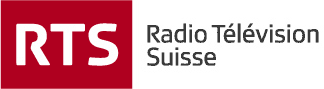 Diffusions en audiodescriptionProchaines émissions prévues en audiodescriptionElaboré par Derradja, Sandra (RTS)	09/04/2018 10:20:00	page 1/1RTS UnBox office09.04.2018Film20:40Camping 301:36.34;18RTS DeuxFilmRediffusion10.04.2018Film23:00La rançon de la gloire01:49.39;08RTS UnFilm du matin12.04.2018Film09:20Fanny01:37.48;07RTS UnBox office23.04.2018Film20:40Au nom de ma fille01:22.53;00